第50次中国互联网络发展状况统计报告中国互联网络信息中心2022年8月前  言1997年，国家主管部门研究决定由中国互联网络信息中心（CNNIC）牵头组织开展中国互联网络发展状况统计调查，形成了每年年初和年中定期发布《中国互联网络发展状况统计报告》（以下简称：《报告》）的惯例，至今已持续发布49次。《报告》力图通过核心数据反映我国制造强国和网络强国建设历程，成为我国政府部门、国内外行业机构、专家学者和广大人民群众了解中国互联网发展状况的重要参考。2022年上半年，新冠肺炎疫情和乌克兰危机导致风险挑战增多，我国经济发展环境的复杂性、严峻性、不确定性上升，稳增长、稳就业、稳物价面临新的挑战。面对复杂严峻环境和诸多风险挑战，全国工业和信息化系统全力以赴保通保畅、助企纾困、扩大内需、稳定预期，为保持经济运行在合理区间做出了积极努力。在各方的共同努力下，我国网上零售对市场销售增长贡献率持续提升，信息服务消费、高技术制造业投资保持较快增长，数字经济已成为稳增长、促转型、保民生的重要支柱。作为制造强国和网络强国的忠实记录者，中国互联网络信息中心持续跟进我国互联网发展进程，不断扩大研究范围，深化研究领域。《报告》围绕互联网基础建设、网民规模、互联网应用、工业互联网、互联网安全等五个方面，力求通过多角度、全方位的数据展现，综合反映2022年上半年我国互联网发展状况。在此，衷心感谢工业和信息化部、中央网络安全和信息化委员会办公室、国家统计局、共青团中央等部门对《报告》的指导和支持。同时，向在本次互联网络发展状况统计调查工作中给予支持的机构和广大网民致以诚挚的谢意！中国互联网络信息中心2022年8月核心数据截至2022年6月，我国网民规模达10.51亿，较2021年12月增长1919万，互联网普及率达74.4%，较2021年12月提升1.4个百分点。截至2022年6月，我国手机网民规模达10.47亿，较2021年12月增长1785万，网民使用手机上网的比例为99.6%，与2021年12月基本持平。截至2022年6月，我国城镇网民规模达7.58亿，占网民整体的72.1%；农村网民规模达2.93亿，占网民整体的27.9%；截至2022年6月，我国网民使用手机上网的比例达99.6%；使用电视上网的比例为26.7%；使用台式电脑、笔记本电脑、平板电脑上网的比例分别为33.3%、32.6%和27.6%。截至2022年6月，我国IPv6地址数量为63079块/32，较2021年12月增长0.04%。截至2022年6月，我国域名总数为3380万个，其中，“.CN”域名数量为1786万个，占我国域名总数的52.8%。截至2022年6月，我国即时通信用户规模达10.27亿，较2021年12月增长2042万，占网民整体的97.7%。截至2022年6月，我国网络视频（含短视频）用户规模达9.95亿，较2021年12月增长2017万，占网民整体的94.6%；其中，短视频用户规模达9.62亿，较2021年12月增长2805万，占网民整体的91.5%。截至2022年6月，我国网络支付用户规模达9.04亿，较2021年12月增长81万，占网民整体的86.0%。截至2022年6月，我国网络新闻用户规模达7.88亿，较2021年12月增长1698万，占网民整体的75.0%。截至2022年6月，我国网络直播用户规模达7.16亿，较2021年12月增长1290万，占网民整体的68.1%。截至2022年6月，我国在线医疗用户规模达3.00亿，较2021年12月增长196万，占网民整体的28.5%。互联网基础建设状况互联网基础资源截至2022年6月，我国IPv4地址数量为39192万个，IPv6地址数量为63079块/32，IPv6活跃用户数达6.83亿；我国域名总数为3380万个，其中，“.CN”域名数量为1786万个，占我国域名总数的52.8%；我国移动电话基站总数达1035万个，互联网宽带接入端口数量达10.35亿个，光缆线路总长度达5791万公里。表 1  2021.12-2022.6互联网基础资源对比IP地址截至2022年6月，我国IPv6地址数量为63079块/32，较2021年12月增长0.04%。CNNIC监测范围内的全球知名度较高的23个公共递归服务中，有14个递归服务提供IPv6地址，约占60.87%，其中有13个解析服务正常。图 1  IPv6地址数量截至2022年6月，我国IPv6活跃用户数达6.83亿。图 2  IPv6活跃用户数截至2022年6月，我国IPv4地址数量为39192万个。图 3  IPv4地址数量域名截至2022年6月，我国域名总数为3380万个。其中，“.CN”域名数量为1786万个，占我国域名总数的52.8%；“.COM”域名数量为1009万个，占我国域名总数的29.9%；“.中国”域名数量为19万个，占我国域名总数的0.6%；新通用顶级域名（New gTLD）数量为459万个，占我国域名总数的13.6%。表 2  分类域名数表 3  分类“.CN”域名数移动电话基站数量5G建设加快推进。截至2022年6月，我国移动通信基站总数达1035万个，较2021年12月净增38.7万个。其中，5G基站总数达185.4万个，占移动基站总数的17.9%，较2021年12月提高3.6个百分点，其中1-6月份新建5G基站42.9万个。图 4  移动电话基站数量互联网宽带接入端口数量千兆光纤宽带网络覆盖和服务能力提升。截至2022年6月，我国互联网宽带接入端口数量达10.35亿个，较2021年12月净增1685万个；其中，光纤接入（FTTH/O）端口达到9.85亿个，较2021年12月净增2517万个，占比由94.3%提升到95.2%。具备千兆网络服务能力的10G PON端口数达1103万个，比上年末净增318万个。图 5  互联网宽带接入端口数量光缆线路长度光缆线路总长度稳步增加。截至2022年6月，我国光缆线路总长度达到5791万公里，同比增长8.2%，较2021年12月净增303万公里。其中接入网光缆、本地网中继光缆和长途光缆线路所占比重分别为62.6%、35.5%和1.9%。图 6  光缆线路总长度互联网资源应用网站截至2022年6月，我国网站数量为398万个。图 7  网站数量截至2022年6月，“.CN”下网站数量为222万个。图 8  “.CN”下网站数量移动互联网接入流量移动互联网流量快速增长。2022年上半年，我国移动互联网接入流量达1241亿GB，同比增长20.2%。图 9  移动互联网接入流量APP数量及分类截至2022年6月，我国国内市场上监测到的APP数量为232万款。图 10  APP数量互联网接入环境上网设备截至2022年6月，我国网民使用手机上网的比例达99.6%；使用台式电脑、笔记本电脑、电视和平板电脑上网的比例分别为33.3%、32.6%、26.7%和27.6%。图 11  互联网络接入设备使用情况移动电话用户规模稳中有增，5G用户数快速扩大。截至2022年6月，三家基础电信企业的移动电话用户总数达16.68亿户，较2021年12月净增2552万户。其中，5G移动电话用户达4.55亿户，较2021年12月净增1.01亿户，占移动电话用户的27.3%，较2021年12月提高5.7个百分点。图 12  移动电话用户规模2022年上半年，国内手机出货量达1.36亿部，同比下降21.7%。其中，5G手机出货量1.09亿部，同比下降14.5%，占同期手机出货量的80.2%。图 13  5G手机出货量及其占同期手机出货量比例上网时长截至2022年6月，我国网民的人均每周上网时长为29.5个小时，较2021年12月提升1.0个小时。图 14  网民人均每周上网时长固定宽带接入情况固定宽带接入用户数稳步增加，千兆用户占比超一成。截至2022年6月，三家基础电信企业的固定互联网宽带接入用户总数达5.63亿户，较2021年12月净增2705万户。其中，100Mbps及以上接入速率的固定互联网宽带接入用户达5.27亿户，占总用户数的93.7%；1000Mbps及以上接入速率的固定互联网宽带接入用户达6111万户，较2021年12月净增2656万户，占总用户数的10.9%。图 15  固定互联网宽带接入用户数图 16  100Mbps及以上固定互联网宽带接入用户占比图 17  1000Mbps及以上固定互联网宽带接入用户数截至2022年6月，光纤接入（FTTH/O）用户规模达5.34亿户，占固定互联网宽带接入用户总数的94.9%。图 18  光纤宽带用户规模及占比蜂窝物联网终端用户数蜂窝物联网终端用户在移动网络连接终端中占比近半。截至2022年6月，三家基础电信企业发展蜂窝物联网终端用户16.39亿户，较2021年12月净增2.40亿户。蜂窝物联网终端用户规模快速接近移动电话用户，占移动网终端连接数（包括移动电话用户和蜂窝物联网终端用户）的比重已达49.6%。图 19  蜂窝物联网终端用户数网民规模及结构状况网民规模总体网民规模截至2022年6月，我国网民规模为10.51亿，较2021年12月新增网民1919万，互联网普及率达74.4%，较2021年12月提升1.4个百分点。图 20  网民规模和互联网普及率截至2022年6月，我国手机网民规模为10.47亿，较2021年12月新增手机网民1785万，网民中使用手机上网的比例为99.6%。图 21  手机网民规模及其占网民比例2022年上半年，我国互联网基础设施建设不断加速、数字适老化及信息无障碍服务持续完善，推动我国网民规模稳步增长。一是5G建设和普及不断深化。上半年，我国5G网络规模持续扩大，截至2022年6月，已经累计建成开通5G基站185.4万个，实现“县县通5G、村村通宽带”。5G应用工作成效显著，5G和千兆光网融合应用加速向工业、医疗、教育、交通等领域推广落地，5G应用案例数超过2万个。二是数字适老化及信息无障碍服务持续推进。截至2022年6月，工业和信息化部已组织完成对452家网站和APP的适老化、无障碍化改造和评测，不断贴近老年人和残障人士的应用需求，帮助特殊群体共享信息化成果，让智能生活有温度、无障碍。城乡网民规模截至2022年6月，我国农村网民规模为2.93亿，占网民整体的27.9%；城镇网民规模为7.58亿，占网民整体的72.1%，较2021年12月增长1039万。图 22  网民城乡结构截至2022年6月，我国城镇地区互联网普及率为82.9%，较2021年12月提升1.6个百分点；农村地区互联网普及率为58.8%，较2021年12月提升1.2个百分点。图 23  城乡地区互联网普及率互联网助力乡村振兴，农村数字化转型持续深化。一是农村互联网基础设施建设全面强化。2021年我国现有行政村实现“村村通宽带”。2022年4月，工业和信息化部等五部委联合印发《2022年数字乡村发展工作要点》，提出到年底，5G网络实现重点乡镇和部分重点行政村覆盖。截至6月，我国农村地区互联网普及率达58.8%，较2021年12月提升1.2个百分点。二是数字技术在农业生产领域广泛应用，助力农村数字化转型升级。物联网、大数据、人工智能、云计算等新一代信息技术与种植业、畜牧业、渔业等加深融合，2021年全国全系统装备北斗导航设备作业面积超过6000万亩。全国累计创建9个农业物联网示范省份、建设100个数字农业试点项目，征集发布426项节本增效农业物联网应用成果和模式。2022年5月，由工业和信息化部指导，我国发布了首个智能农机技术路线图，以无人农机为最终产品形态，提出灵巧整机架构、通用数字底盘等九大前沿和关键技术。三是农村电商快速发展，打通城乡消费循环。2022年上半年，农村网络零售和农产品网络零售分别增长2.5%和11.2%。农村电商有效助力乡村振兴，成为巩固拓展脱贫攻坚成果的重要手段。非网民规模截至2022年6月，我国非网民规模为3.62亿，较2021年12月减少1966万。从地区来看，我国非网民仍以农村地区为主，农村地区非网民占比为41.2%，高于全国农村人口比例5.9个百分点。从年龄来看，60岁及以上老年群体是非网民的主要群体。截至2022年6月，我国60岁及以上非网民群体占非网民总体的比例为41.6%，较全国60岁及以上人口比例高出22.5个百分点。非网民群体无法接入网络，在出行、消费、就医、办事等日常生活中遇到不便，无法充分享受智能化服务带来的便利。数据显示，非网民认为不上网带来的各类生活不便中，没有“健康码”无法进出一些公共场所位列首位，占非网民的27.9%；其次是线下服务网点减少导致办事难，占非网民的27.0%；买不到票、挂不上号的比例为24.0%；无法及时获取信息，比如各类新闻资讯的比例为23.6%；无法现金支付的比例为22.2%。图 24  非网民不上网带来的生活不便使用技能缺乏、文化程度限制、年龄因素和设备不足是非网民不上网的主要原因。因为不懂电脑/网络而不上网的非网民占比为60.7%；因为不懂拼音等文化程度限制而不上网的非网民占比为28.0%；因为年龄太大/太小而不上网的非网民占比为19.8%；因为没有电脑等上网设备而不上网的非网民占比为16.0%。图 25  非网民不上网原因促进非网民上网的首要因素是方便与家人亲属沟通联系，占比为26.7%；其次是方便获取专业信息，占比为25.1%；提供可以无障碍使用的上网设备是促进非网民上网的第三大因素，占比为24.9%。图 26  非网民上网促进因素网民属性结构性别结构截至2022年6月，我国网民男女比例为51.7:48.3，与整体人口中男女比例基本一致。图 27  网民性别结构年龄结构截至2022年6月，20-29岁、30-39岁、40-49岁网民占比分别为17.2%、20.3%和19.1%，高于其他年龄段群体；50岁及以上网民群体占比为25.8%。图 28  网民年龄结构互联网应用发展状况互联网应用发展概述2022年上半年，我国各类个人互联网应用持续发展。其中，短视频的用户规模增长最为明显，较2021年12月增长2805万，增长率达3.0%，带动网络视频的使用率增长至94.6%；即时通信的用户规模保持第一，较2021年12月增长2042万，使用率达97.7%；网络新闻、网络直播的用户规模分别较2021年12月增长1698万、1290万，增长率分别为2.2%、1.8%。表 4  2021.12-2022.6各类互联网应用用户规模和网民使用率基础应用类应用即时通信截至2022年6月，我国即时通信用户规模达10.27亿，较2021年12月增长2042万，占网民整体的97.7%。图 31  2020.6-2022.6即时通信用户规模及使用率即时通信作为我国网民日常生活中最常使用的互联网应用，在2022年上半年依然延续了稳步发展态势。在个人端，即时通信应用的小程序、视频号等功能日趋成熟，针对阅读困难群体的用户体验也得到优化，推动数字化红利更加广泛、便捷地惠及全民。一是小程序的社会价值和商业价值进一步凸显。数据显示，截至2021年底，微信健康码累积用户达13亿，累积访问量达1800亿次，成为新冠肺炎疫情期间验证健康和出行状态的最常用电子通行证；同时，微信小程序商家的自营实物商品交易总额也在2021年实现同比翻倍。二是视频号商业化前景探索仍在持续。短视频流媒体广告、直播电商等业务通过视频号与即时通信产品进行融合，推动视频播放量和使用时长在2022年第一季度同比大幅增长。三是关怀模式的用户体验进一步完善。2022年4月，微信关怀模式上线“听文字消息”功能，用户开启后点击文字消息即可听到语音朗读，从而帮助有阅读困难的用户更好地享受数字化生活带来的便利。在企业端，即时通信厂商积极探索软件新功能，并持续加强对智能硬件产品的布局，为企业提供“从云到端”的一体化服务。一是在软件服务方面，以钉钉、企业微信为代表的主要产品在2022年上半年陆续发布新版本或新功能，将企业架构和业务的数字化作为产品发展的核心方向。1月，企业微信与腾讯会议、腾讯文档融合打通，形成更加完备的数字化协作方案，并新增上下游管理、微信客服等功能，助力企业与消费者、上下游合作伙伴共同实现业务协同。3月，钉钉在新版本中上线“酷应用”功能，将工作群的应用组件向合作伙伴开放，支持企业定制开发，提升组织协同能力。二是在智能硬件方面，即时通信厂商进一步加强对于硬件产品的研发力度，从而形成“从云到端”的软硬件一体化服务体系。上半年，钉钉发布视频会议一体机等硬件产品，并宣布已与超过180家硬件企业进行合作，覆盖音视频硬件、考勤、门禁、打印、可穿戴设备等多个领域。搜索引擎截至2022年6月，我国搜索引擎用户规模达8.21亿，较2021年12月减少737万，占网民整体的78.2%。图 32  2020.6-2022.6搜索引擎用户规模及使用率2022年上半年，我国互联网企业在搜索引擎领域继续进行深度布局，应用内搜索用户数量持续增长。一是互联网企业在搜索领域持续投入。2022年上半年，字节跳动推出独立搜索产品“悟空搜索”，形成“头条搜索+悟空搜索+抖音搜索”的产品矩阵，尝试吸引更多细分市场流量。二是应用内搜索用户数量持续增长。随着微信生态的蓬勃发展，微信“搜一搜”逐步满足用户的多元化需求，为内容创作者、服务提供者和入驻商户更好地连接用户提供了支撑。截至2021年，微信“搜一搜”月活跃用户数超过7亿，部分类目搜索流量提升139%，已支持超过5100家公立医院官方挂号，挂号累计服务超过1亿人次。网络新闻截至2022年6月，我国网络新闻用户规模达7.88亿，较2021年12月增长1698万，占网民整体的75.0%。图 33  2020.6-2022.6网络新闻用户规模及使用率网络新闻媒体全方位报道2022年冬奥会，引发全民观赛热潮。数据显示，北京冬奥会数字媒体和线上直播数据都达到历史新高，转播内容总生产量达到6000小时，高于平昌冬奥会的5600小时。北京冬奥会已成为迄今收视率最高的一届冬奥会，在全球社交媒体上吸引超20亿人关注。为进一步满足用户的观赛需求，微博上线实况讨论功能，为用户带来了大屏观看、小屏讨论的全新体验；微博数据显示，冬奥会期间共进行了16场实况讨论，参与人数最高达951万人。咪咕视频通过邀请知名冬奥运动员参与赛事解说等方式，增强赛事解说趣味性，提升用户观赛体验。在线办公截至2022年6月，我国在线办公用户规模达4.61亿，较2021年12月下降818万，占网民整体的43.8%。图 34  2020.6-2022.6在线办公用户规模及使用率2022年上半年，在线办公行业稳定发展，用户体验不断升级。与此同时，服务提供商推动协同办公理念加速落地，助力政企数字化转型。在需求侧，一是疫情常态化背景下，在线办公稳定发展。2022年上半年，在线视频/电话会议表现向好，用户规模较2021年12月增长5.9%。受疫情影响，一线城市用户在线办公使用率增长明显，半年提高8.4个百分点。在线办公在支持抗击疫情、复工复产、稳定就业方面发挥着重要作用。截至2022年3月，钉钉已经服务超过2100万个机构用户；腾讯会议注册用户超3亿，月活跃用户数突破1亿。二是“AR/VR+办公”，带来全新数字化体验。钉钉与杭州灵伴科技有限公司（Rokid）合作，用户可以通过佩戴AR智能眼镜进入移动数字化办公空间，可同时展示聊天、会议、文档等多功能办公场景，实现随时随地数字化办公。未来，随着“AR/VR+办公”的发展方向更加明确，将有更多针对在线办公的应用场景落地，AR/VR技术将驱动在线办公功能不断发展。在供给侧，2022年1月，国务院发布的《“十四五”数字经济发展规划》提出，扩大协同办公等在线服务覆盖面，推动远程协同办公产品和服务优化升级。顶层规划推动协同办公理念发展践行，协同办公成为政企数字化转型的重要支撑。一是在助力数字政府方面，华为云、腾讯云等云服务厂商加强政务协同办公平台建设，有助于实现政府跨层级、跨部门、跨地域业务协同，为满足政务多元需求、提升办公效率和协作效能提供有力保障。二是在助力企业数字化转型方面，协同办公平台不断丰富应用场景，扩大服务覆盖范围，赋能产业链上下游数字化、智能化发展｡上半年，在线文档协作编辑、在线任务管理与流程审批的使用率分别为27.9%和14.3%。商务交易类应用网络支付截至2022年6月，我国网络支付用户规模达9.04亿，较2021年12月增长81万，占网民整体的86.0%。图 35  2020.6-2022.6网络支付用户规模及使用率我国网络支付市场秩序不断规范，支付服务质量持续提升，产业保持健康发展态势。数据显示，2022年第一季度银行共处理网上支付业务235.70亿笔，金额585.16万亿元，同比分别增长4.60%和5.72%；移动支付业务346.53亿笔，金额131.58万亿元，同比分别增长6.24%和1.11%。数字人民币不断融入互联网平台，支付生态逐步形成。截至2021年12月，已有50余个第三方平台支持数字人民币交易，数字人民币支付生态愈加丰富。一是生活服务类平台为数字人民币提供多元消费场景，吸引用户使用。以美团、京东、携程等为代表的互联网生活服务平台，连接海量线下实体商户及用户，助推数字人民币快速进入网民日常生活。2022年1月起，美团面向全国试点城市居民发放数字人民币民生消费补贴，覆盖200多类消费场景，截至4月已累计带动各类民生消费超140亿元。二是第三方支付平台积极参与数字人民币试点，寻求业务机会。2021年11月，易宝支付开通数字人民币受理业务，并正式在厦门航空官网上线；截至2022年1月，拉卡拉参与了全部数字人民币试点地区的试点工作，并开发出一系列数字人民币应用产品；4月，微信宣布在试点区域中，开放对数字人民币的支持；支付宝上线“数字人民币”搜索功能，帮助新用户更方便地开通数字人民币钱包，截至5月5日，近600万个数字人民币子钱包已被推送至支付宝服务的商户。网络支付持续向乡村下沉，推动普惠金融进一步发展。数据显示，截至2022年6月，我国农村地区网络支付用户规模为2.27亿，占农村网民的77.5%。一是政策持续推动农村网络支付普及。2022年，《数字乡村发展行动计划（2022-2025年）》《“十四五”推进农业农村现代化规划》《关于做好2022年金融支持全面推进乡村振兴重点工作的意见》等政策相继出台，通过加强农村数字基础设施建设、加大“三农”领域金融支持等措施，推动网络支付加速普及。二是农村网络支付场景不断丰富、使用更加便利。近年来，移动支付便民工程进一步向乡村纵深发展，除覆盖交通、医疗、零售、教育、公共缴费等传统生活服务领域外，还在农村特色产业、农产品收购等领域深入应用，创新助农服务模式，提升农村地区支付便利化水平，带动农村网民使用。网络购物截至2022年6月，我国网络购物用户规模达8.41亿，较2021年12月下降153万，占网民整体的80.0%。图 36  2020.6-2022.6网络购物用户规模及使用率2022年上半年，网络消费在消费中占比持续提升。其中，食品、日用品等品类的网络消费表现较为突出。网络消费是疫情下驱动消费的重要支撑。2022年上半年，线上消费在稳消费中发挥积极作用。数据显示，上半年全国网上零售额6.3万亿元，同比增长3.1%。其中，实物商品网上零售额5.45万亿元，同比增长5.6%，占社会消费品零售总额的比重为25.9%，较去年同期提升2.2个百分点。上半年网络消费在品类和渠道上均呈现出新发展特征。一是食品等必需品网购消费表现突出。数据显示，上半年实物商品网上零售额中，吃类、穿类、用类商品分别增长15.7%、2.4%和5.1%；食品饮料、日用品网购消费支出增长的用户，分别占网购用户的22.6%和29.0%。二是网络消费渠道多元化特征明显。随着越来越多互联网平台涉足电商业务，网购用户的线上消费渠道逐步从淘宝、京东等传统电商平台向短视频、社区团购、社交平台扩散。最近半年只在传统电商平台消费的用户占网购用户的比例为27.3%，在短视频直播、生鲜电商、社区团购及微信等平台进行网购消费的用户比例分别为49.7%、37.2%、32.4%和19.6%。在线旅行预订截至2022年6月，我国在线旅行预订用户规模达3.33亿，较2021年12月减少6460万，占网民整体的31.6%。图 37  2020.3-2022.6在线旅行预订用户规模及使用率2022年上半年，受疫情影响，我国旅行预订市场复苏步伐放缓。中央和地方相继出台各类纾困惠企政策，支持旅行预订企业有效应对疫情影响，推动行业复苏。同时，企业积极适应市场变化，依托信息技术进行数字化转型升级，不断寻求新的业绩增长点，为未来的高质量发展打下了基础。纾困政策相继出台，支持企业有效应对。受疫情影响，上半年国内旅游市场复苏步伐放缓。数据显示，2022年清明节和“五一”假期，全国国内旅游出游人次分别同比减少26.2%和30.2%，国内旅游收入分别同比减少30.9%和42.9%。在此背景下，国家发展和改革委员会、文化和旅游部等十四部门联合印发《关于促进服务业领域困难行业恢复发展的若干政策》，海南、四川、福建、云南等多地政府陆续出台相关纾困惠企政策，助力行业和企业恢复发展。旅行预订市场呈近程化、本地化态势。受疫情影响，2022年上半年旅行预订市场整体呈现就近、就地特点，本地休闲和近程度假成为主流。清明假期期间，各地接待游客中省内游客占比达94.9%，创常态化疫情防控以来新高；携程数据显示，“五一”假期期间，本地游订单占比达40%，较2020年、2021年同期均高出逾10个百分点。此外，露营休闲游成为今年“五一”假期新潮流。去哪儿数据显示，“五一”假期露营相关住宿、出游产品的预订量是去年同期的3倍。科技赋能旅游业变革创新，数字化缔造智慧旅游新生态。一是“旅游+科技”持续打造智慧旅游新生态。如携程通过大数据、人工智能、AR等技术，积极拓展沉浸式、体验式、互动式消费新场景，推动旅游产业转型升级，打造智慧旅游新生态。二是企业加快推进对旅游产业链上下游的数字化改造，致力提升产业链各环节效率，更好满足多层次、多样化、个性化的旅行消费需求。如同程旅行推出针对老年用户群体的适老化功能以及面向听障人群的手语客服，助力特殊群体共跨“数字鸿沟”，推动建设更有温度的行业生态。此外，“旅游+直播”日益受到用户青睐，微博数据显示，2022年1-5月，微博旅游直播的累计观看次数较去年同期提升230%。网络娱乐类应用网络视频截至2022年6月，网络视频用户规模为9.95亿，较2021年12月增长2017万，占网民整体的94.6%。其中，短视频用户规模为9.62亿，较2021年12月增长2805万，占网民整体的91.5%。图 38  2020.6-2022.6网络视频（含短视频）用户规模及使用率2022年上半年，网络视频市场竞争愈发激烈。各大平台一方面围绕2022北京冬奥会主题，推出一系列自制节目，吸引用户关注；另一方面持续探索商业模式，降本增效以缓解营收压力。围绕北京冬奥会，网络视频平台通过聚焦热点内容、打造“虚拟形象”等方式吸引用户关注。在内容层面，2022年初，各大视频平台纷纷借势推出与冰雪运动、冬奥竞技相关的综艺节目，提升用户对体育竞技题材的触达深度和广度，营造“三亿人上冰雪”氛围。如爱奇艺的《超有趣滑雪大会》、优酷视频的《冬梦之约》等节目，均取得不错的收视效果。在技术层面，各大视频平台依托5G、8K、AR等数字技术，创新运动员直播、“虚拟形象”互动等方式，进一步提升内容价值，促进用户参与。2月，咪咕视频推出谷爱凌的“虚拟形象”Meet Gu，在演播间与观众进行直播互动，并参与多场滑雪赛事的解说，助力冰雪运动普及。网络视频平台进一步降本增效，试图扭转亏损态势。一是深耕内容，提升付费用户占比。各大网络视频平台通过深耕垂直类别市场，发力自制剧、定制剧等，吸引、沉淀付费会员，提升会员收入。2022年第一季度，哔哩哔哩付费会员数量达到2010万，同比增长25%，其中近80%是年度付费会员或自动续费会员；爱奇艺会员服务营收45亿元，同比增长4%。二是加强内容编排和广告推广，精准触达目标用户。在内容编排上，进行剧场化运营，形成规模效应，打造品牌剧场，增加用户黏性；在广告推广上，不断优化算法，为广告主匹配合适的消费者，实现高效投放。三是进一步调整分账模式，降低成本风险。2022年3月，腾讯视频升级微短剧分账规则，针对不同级别的微短剧实行不同的收费标准。4月起，爱奇艺升级网络电影发行模式，同时调整分账模式。2022年第一季度，爱奇艺净利润1.69亿元，首次实现单季盈利，降本增效初见成效。网络直播截至2022年6月，我国网络直播用户规模达7.16亿，较2021年12月增长1290万，占网民整体的68.1%。其中，电商直播用户规模为4.69亿，较2021年12月增长533万，占网民整体的44.6%；游戏直播的用户规模为3.05亿，较2021年12月增长290万，占网民整体的29.0%；真人秀直播的用户规模为1.86亿，较2021年12月减少793万，占网民整体的17.7%；演唱会直播的用户规模为1.62亿，较2021年12月增长1914万，占网民整体的15.4%；体育直播的用户规模为3.06亿，较2021年12月增长2232万，占网民整体的29.1%。图 39  2020.6-2022.6网络直播用户规模及使用率在疫情背景下，网络直播应用在营销和娱乐领域充分发挥作用。与此同时，直播技术的不断进步和监管体系的日趋完善，持续推动网络直播各相关业态健康有序发展。在内容方面，公益内容和传统文化内容成为网络直播平台的主要扶持方向。一是电商直播平台积极助力商家抗疫，对于受疫情影响严重的中小企业商户和特色农产品商户进一步加大帮扶力度。如快手电商针对受疫情影响严重的困难商家推出“暖春计划2022”，减免商户推广服务费，并提供流量与活动扶持等激励政策。二是真人秀直播平台加强对传统文化内容创作的支持。如抖音直播推出“优质主播激励计划”，对民歌、民乐、民族舞等七类内容创作提供支持，鼓励优质主播弘扬优秀传统文化。在技术方面，相关企业研究采用实时计算、虚拟现实等技术，进一步优化网络直播用户体验。腾讯云与中国信息通信研究院联合发布的《超低延时直播白皮书》指出，在优化网页实时通信技术的同时，应用边缘计算等技术对传统的CDN架构进行改造，形成超低延时直播技术方案，将传统直播延时降低90%以上。央视频在冬奥会期间首次推出8K VR沉浸式观赛模式，让用户可以通过VR设备观看现场直播，体验8K超高清信号内容。在监管方面，对网络主播行为和未成年主播等的监管措施进一步完善。针对电商直播行业偷逃缴纳税款问题，国家互联网信息办公室等三部门于2022年3月印发《关于进一步规范网络直播营利行为促进行业健康发展的意见》，有利于网络直播行业的规范健康发展。针对游戏直播、真人秀直播存在的未成年人主播与打赏问题，中央文明办等四部门于5月发布《关于规范网络直播打赏加强未成年人保护的意见》，有利于未成年人网络保护环境的改善。针对网络主播行为规范缺乏统一标准的问题，国家广播电视总局等两部门于6月联合印发《网络主播行为规范》，规定了31类网络主播禁止实施的行为，有利于提高网络主播队伍的整体素质。网络游戏截至2022年6月，我国网络游戏用户规模达5.52亿，较2021年12月减少114万，占网民整体的52.6%。图 40  2020.6-2022.6网络游戏用户规模及使用率2022年上半年，游戏版号的重新发放为网络游戏行业带来了新的机遇。在较为稳定的s市场预期影响下，网络游戏企业持续投资，不断完善产业布局。与此同时，国家相关部门也进一步加强了对游戏直播的监督管理，从源头上遏制网络游戏传播的不规范行为。主管部门重启版号发放，网络游戏行业迎来利好。2022年4月，国家新闻出版署公布了新一期游戏版号名单，共45款游戏获得版号。这是自2021年7月以来首次发布游戏版号，对稳定国内网络游戏行业发展预期，促进网络游戏行业特别是中小型网络游戏企业健康、可持续发展起到了重要作用。网络游戏企业持续投资，完善产业布局。2022年上半年，腾讯、网易、哔哩哔哩、字节跳动等企业继续对国内外网络游戏相关产业进行投资，以保持竞争优势，拓展营收渠道，完善产业布局。其中，腾讯分别对西班牙、新西兰等游戏工作室进行投资，拓展其全球化业务；哔哩哔哩则将投资重点放在网页游戏和移动端游戏领域，以继续提升其在网络游戏领域的营收表现。有关部门强化游戏直播监管，规范网络游戏传播。2022年4月，国家广播电视总局网络视听节目管理司、中共中央宣传部出版局联合发布《关于加强网络视听节目平台游戏直播管理的通知》，要求严禁网络视听平台传播违规游戏，加强游戏直播内容播出管理，督促网络直播平台建立并实行未成年人保护机制等。加强对游戏直播内容的监管有利于遏制平台“唯流量”乱象，避免违规网络游戏传播，为未成年人营造良好的网上娱乐环境。公共服务类应用网约车截至2022年6月，我国网约车用户规模达4.05亿，较2021年12月减少4754 万，占网民整体的38.5%。图 41  2020.6-2022.6网约车用户规模及使用率网约车行业在规范中发展。一是市场监管进一步完善。2022年2月，交通运输部提出实施“阳光行动”，督促主要网约车平台公司向社会公开计价规则，合理设定平台抽成比例上限。这将有助于进一步规范网约车企业经营行为，切实保障从业人员合法权益。2022年7月，国家互联网信息办公室依据《网络安全法》《数据安全法》《个人信息保护法》等法律法规，对滴滴全球股份有限公司实施处罚，切实维护国家网络安全、数据安全和社会公共利益，有力保障广大人民群众合法权益。二是企业采取措施促进合规。美团打车在全国部分城市推出“合规激励”，鼓励司机参加交通部的合规考试。对于在特定期限内考取从业资格证的司机，给予一定的现金奖励。三是自动驾驶技术稳步推进。2022年4月，《北京市智能网联汽车政策先行区乘用车无人化道路测试与示范应用管理实施细则》正式发布，百度、小马智行成为首批获准企业，向公众提供“主驾位无安全员、副驾有安全员”的自动驾驶出行服务。在线医疗截至2022年6月，我国在线医疗用户规模达3.00亿，较2021年12月增长196万，占网民整体的28.5%。图 42  2020.6-2022.6在线医疗用户规模及使用率2022年上半年，互联网医疗平台探索多元化服务。与此同时，有关部门发布多项政策法规，为在线医疗行业营造良好政策环境。互联网医疗平台探索多样化的服务形式。大型互联网医疗平台在提供医疗、药品服务的基础上，进一步拓展数字化健康管理，推动保险、医保支付、医生服务等相关领域创新。例如，百度推出了“有医笔记”，能够帮助医疗行业人员快速纪录、整理文档，并能够将图片形式的医疗材料转化成文字；平安健康在消费端和企业端同时发力，打造健康管理、保险等多元化产品，寻求新的增长引擎。政策法规利好在线医疗高质量发展。2022年1月，工业和信息化部联合八部门发布《“十四五”医药工业发展规划》，提出积极发展新模式新生态，适应智慧医疗、互联网医院快速发展趋势，形成医疗机构、药品生产经营企业、保险公司、信息技术服务商等共同参与的“互联网+医药”新生态。2月，国家卫生健康委员会和国家中医药局联合发布《互联网诊疗监管细则（试行）》，对从事互联网诊疗的医疗机构、医务人员、业务活动等提出了明确的监管要求，以进一步规范互联网诊疗活动，加强互联网诊疗监管体系建设，防范化解互联网诊疗安全风险，保障医疗服务安全和质量。工业互联网发展状况工业互联网总体规模当前，互联网正从人与人连接的时代进入到万物互联的时代。互联网创新发展与新工业革命正处于历史交汇期，互联网从消费领域向生产领域，从虚拟经济向实体经济快速延伸，制造业加速向数字化、网络化、智能化深度拓展。工业互联网正在推动新一代信息技术和实体经济融合发展，产业生态持续完善，融合应用不断增加，助力企业实现降本、提质、增效、绿色、安全发展。工业互联网总体发展状况2022年国务院《政府工作报告》提出，加快发展工业互联网，培育壮大集成电路、人工智能等数字产业，提升关键软硬件技术创新和供给能力。当前，我国工业互联网呈现出较快发展态势，各项工作稳步推进，工业互联网已经在45个国民经济大类中得到应用，工业互联网产业规模已迈过万亿元大关。一是网络体系建设持续推进。工业互联网高质量外网项目建设持续推进，基本实现全国地市全覆盖，工业企业、工业园区的接入和服务能力不断提升。工业互联网标识解析体系基本建成，国家顶级节点日均解析量显著提升，二级节点覆盖全国29个省（区、市）34个重点行业。工业互联网标识解析体系国际根节点建成投入运行。二是平台创新提供多样服务。截至2022年6月，我国具有一定行业和区域影响力的特色平台超过150家。2022年5月，工业和信息化部公布《2022年跨行业跨领域工业互联网平台名单》，共28家工业互联网平台入选。工业互联网平台以便捷、灵活的方式为中小企业提供了企业上云等多样的服务，在降低门槛、创造价值等方面帮助中小企业数字化转型。三是数据汇聚不断开展。国家工业互联网大数据中心建设持续完善，区域和行业分中心建设统筹推进。国家工业互联网大数据中心通过构建工业互联网数据资源管理体系，推进工业数据资源整合利用和开放共享，促进数据要素配置市场化进程。四是安全服务保障能力不断提升。我国工业互联网安全技术加快创新突破，国家工业互联网安全技术监测服务能力持续提升。工业互联网安全顶层设计不断完善，通过政策牵引、机制保障、专项带动、供给创新等多种方式，强化安全威胁监测与通报处置，增强企业安全责任意识。工业互联网政策发展状况2022年上半年，我国有关部门持续发布工业互联网相关政策，进行工作部署，促进产业的健康发展。一是印发专项工作组2022年工作计划。2022年4月，工业互联网专项工作组办公室印发《工业互联网专项工作组2022年工作计划》，制定网络体系强基行动、标识解析增强行动、平台体系壮大行动等15项工作任务，扎实推进《工业互联网创新发展行动计划(2021-2023年)》。二是推进工业互联网相关示范工作。2022年上半年，工业和信息化部确定了132个2021年工业互联网APP优秀解决方案，促进工业互联网APP优秀解决方案应用推广；公布了2021年工业互联网试点示范项目名单，包括网络集成创新应用、平台集成创新应用、安全集成创新应用、园区集成创新应用四个方向共计123个项目，加大示范推广力度，加强新模式应用宣传，推动工业互联网提档升级。各地工业互联网发展状况各地发挥各自优势，推动工业互联网快速发展。工业互联网已成为各地推动实体经济转型升级和打造新发展动能的重要抓手。截至2022年6月，已有30余个省市明确对工业互联网方向的政策支持，并通过设立专项、建立专班等方式加大投入力度，因地制宜推动工业互联网发展，初步形成系统推进、梯次发展、优势互补的产业发展格局。在京津冀地区，工业和信息化部支持创建京津冀工业互联网协同发展示范区，以示范区建设为重要抓手，立足自身实际，发挥三地优势，在基础设施联通、科技创新攻关、融合应用提升、产业生态营造等方面开展先行先试，加快形成可复制、可推广的发展经验，聚力打造工业互联网发展新高地，助力制造业高质量发展。在长三角地区，浙江省经济和信息化厅印发《长三角区域一体化发展信息化专题组2022年工作要点》，推动上海市、江苏省、浙江省和安徽省工业互联网一体化发展，建设长三角区域一体化工业互联网公共服务平台、长三角G60工业互联网平台应用创新体验中心、长三角（杭州）制造业能力中心，完成区域一体化数据服务平台、应用服务平台、公共服务平台、人才服务平台建设，建设区域级工业互联网一体化解决方案资源池和数据监管体系。在成渝地区，四川省联合重庆市印发了《共建成渝地区工业互联网一体化发展示范区实施方案》，方案立足川渝工业互联网发展实际，明确了共建成渝地区工业互联网一体化发展示范区的主要目标，细化了重点工作任务，为开展示范区建设工作提供了指导，有利于促进示范区建设的标准化和规范化，将进一步加强川渝两地工作交流，助力成渝地区双城经济圈建设。5G+工业互联网应用发展“5G+工业互联网”512工程纵深推进，截至2022年6月，建设项目超过3100个。在工业和信息化部推动下，各行业、各领域相关单位借鉴已发布的第一、二批“5G+工业互联网”二十个典型场景和十个重点行业应用实践，紧扣行业领域特点需求，挖掘更多应用场景，推动“5G+工业互联网”与实体经济深度融合，在数字经济发展中发挥更大作用。石化化工行业应用我国石化化工企业存在进一步提升生产效率、加快数字化转型、提高安全生产保障能力等迫切需求，因此将工业互联网发展重点放在能耗监测、产线管理、危化品管控等方面。一是采集能耗数据，实现能耗在线监测。某石化产品深加工企业与中国电信合作，开展“能耗在线监测”项目建设，实现生产能效管控场景的应用。利用水表、电表、蒸汽测量仪、风速表、冷热计量表等计量设备采集企业水、电、汽、风、热等能源消耗数据，通过5G网络传输至企业综合能源管理平台，并按时按需上传到省能耗在线监管平台，采集频率从分钟级提升到了秒级，显著提升了数据采集的效率。二是构建三维模型，降低管理成本。某有机硅生产企业与中国电信合作，打造“5G+智能化工”项目，实现生产单元模拟场景的应用。通过5G工业网关、智能手环、高清摄像头等载体对工厂里的人、机、物等多要素进行数据采集和汇聚，形成企业生产数据中心。利用数字孪生技术将生产过程中的各类实时数据和分析数据精准地映射到产线的三维模型，虚拟孪生有机硅化工产线完整地还原了物理产线，有利于降低生产管理成本。三是实现高精度定位，进行危化品管控。某石油化工集团公司与中国联通合作，开展“5G+安全石化”项目建设，实现全域物流监测场景的应用。利用5G+北斗技术，实现生产区内危化品车辆的高精度定位，并实时传输至危化品运输管控平台。平台对进入生产区的危化品车辆进行全过程、实时管控，基于定位数据形成行驶轨迹，进行偏离预警，有效保证危化品车辆按照规定路线行驶和在规定地点装载。建材行业应用为了实现高质量发展，建材行业企业需要降低生产成本、提高生产经营效率、节约资源，发展工业互联网以实现降低运营成本、提高生产效率和促进精细化生产等。一是形成生产过程数据链，降低运营成本。某陶瓷生产企业与中国电信合作，开展“5G智慧工厂”项目建设，实现生产过程溯源场景的应用。自主研发标准化四码合一系统，并对卫浴陶瓷在成型、干燥、施釉、烧成、质检、包装等生产环节设备进行5G智能化改造。利用5G+MEC+天翼云实现云网融合，采集生产物料的一物一码、生产原料批次及过程信息等数据，实时传输至云平台，形成完整的生产过程数据链，降低运营成本。二是进行智慧装船建设，提升生产效率。某水泥生产企业与中国电信合作，开展“5G+AI+智慧装船”项目建设，实现精准动态作业场景的应用。通过搭建多视角相机，确定不同相机间同一物体的对应关系，根据三角测量原理，实时监测水泥船位置以及装船机溜筒位置和姿态，包括船舷位置、溜筒距船舷偏移比例、物料偏移度等，实现生产效率的提升。三是建立无人值守系统，促进精细化生产。某建材生产企业与中国联通合作，开展5G+工业互联网“无人值守数字孪生系统”项目建设，实现生产单元模拟场景的应用。综合利用多个传感器和多光谱偏振光+可见光摄像头进行数据采集，通过5G网络将生产线映射到数字空间。利用时空信息重构技术和运营商统一授时技术，建立无人值守系统，实现速度、产量等生产状态的动态感知，保证设备和人员安全，以及矿料输送智能化监管和精细化生产。港口行业应用随着港口业务量不断增长，港口行业对提升港口综合作业效率、保障安全生产、降低人工成本等方面有了新的诉求，借助5G+工业互联网构建智慧港口，实现创新发展。一是打造模拟仿真系统，加强生产计划评估。某港口企业与中国移动合作，开展“5G智慧港口”项目建设，实现生产单元模拟场景的应用。通过采集港口集卡、岸桥、场桥、船舶和集装箱等时空数据，搭建码头全要素场景平台和1:1数字孪生体，利用5G网络实现虚拟世界与物理世界的同步感知、运行规律和物理属性的同步更新。采用数字孪生、北斗定位等技术建立港口生产管理的模拟仿真系统，通过预演未来作业，帮助码头在生产作业开始前对生产计划进行验证和评估。二是搭建智能集成管理平台，实现节能减排。某港口企业与中国联通合作，开展“5G智慧港口”项目建设，实现生产能效管控场景的应用。通过5G网络，将温感、电感、液压、烟感等传感器采集的数据实时回传到智能集成管理平台，实现船岸两端数十个设备、数百个能耗指标的实时管控。通过大数据分析对船舶动力系统进行节能评估，动态调整船舶的经济航速，实现削峰填谷、节能减排。三是实现智能化识别，提升工作效率。某港口企业与中国联通合作，开展“5G智慧港口、绿色港口”项目建设，实现厂区智能理货场景的应用。在集装箱码头全面覆盖5G+MEC专网，作业过程中抓拍高清视频，基于OCR、目标检测等人工智能技术，在装卸船、堆放等环节，对集装箱箱号、装卸提箱状态等信息进行自动化和智能化识别，提升了码头装卸作业效率和理货工作效率。纺织行业应用纺织行业在增强科技创新能力、适应个性化消费趋势、产业绿色转型等方面存在迫切需求，发展工业互联网，打造安全管理、质量追溯和一体化运营等能力，实现竞争力的提升。一是进行生产现场监测，提升安全管理能力。某西服生产企业与中国联通合作，开展“5G+数字孪生”项目建设，实现生产单元模拟场景的应用。基于数字孪生技术，在地理信息、物理信息、运行逻辑上1:1虚拟还原了西服工厂，通过数采模块对缝纫机实时数据（如缝纫机的启停、速度、故障等）、AGV状态信息（位置、速度、配送物料等）以及巡检机器人的位置和检测结果等进行采集，利用5G网络上传至数字孪生系统。二是采集生产信息，完成产品质量追溯。某化纤生产企业与中国移动合作，开展“锦纶长丝5G+工业互联网平台”项目建设，实现生产过程溯源场景的应用。采集丝锭的生产批次、生产线别、纺位等生产信息和工艺参数实时状态、卷绕报告、断丝报告、报警信息等生产过程数据，通过5G网络实时传输至锦纶长丝5G+工业互联网平台。实现包括质量计划、过程控制、异常处理、管理决策和问题关闭等环节在内的质量闭环控制，完成产品质量追溯和销售窜货追踪等功能。三是打造产业平台，实时一体化运营。某化纤产业集团与中国移动合作，搭建化纤产业5G+工业互联网平台，实现企业协同合作场景的应用。平台集“主数据、实时数据、ERP、MES、WMS、大数据及商务智能、应用程序和标识解析”于一体，实现内外部互通互联。通过平台整合从市场、销售到生产物流全环节等资源，构建灵活组织能力，实现产品配送、自提一体化管理，采、产、销一体化分析和内外贸物流一体化运营，实时掌握化纤生产订单及质量数据。家电行业应用家电行业存在提升生产效率、适应消费升级趋势、增强行业竞争力等迫切需求，通过发展工业互联网以实现提质增效。一是监控生产状态，实现资源协同。某厨房电器生产企业与中国移动合作，开展“5G无人工厂”项目建设，实现生产单元模拟场景的应用。通过5G工业网关实时上传海量生产数据、设备状态数据，实现对厂房内工艺流程和布局的数字化建模，利用5G网络实时呈现车间内产线生产状态和AGV位置信息。当产量即将低于标准值或影响其他生产环节时，平台可自动定位异常设备，进行弹窗预警，实现资源协同。二是打造智能仓储，降低人工成本。某洗涤电器生产企业与中国联通合作，开展“5G+工业互联网”项目建设，实现精准动态作业场景的应用。本地化部署定位引擎，融合5G蜂窝、蓝牙到达角度（AoA）等多种定位方式，提供5G+蓝牙AoA融合定位能力，并对接生产系统。通过5G+蓝牙AoA融合定位赋能智能仓储，工厂缩短平均找货时间，降低仓库人工成本，提升装柜效率。三是实现交互式教学，缩短上岗时间。某家电产业集团与中国移动合作，开展“5G全连接园区”项目建设，实现虚拟现场服务场景的应用。基于算法上云架构，通过5G网络实现VR内容的云端存储。根据使用需求下载对应的VR内容用于现场教学，真实地还原了家电装配的细节，通过文字、图片、声音、视频、3D模型等方式引导交互式培训，帮助培训人员迅速掌握技术要领，降低了部署成本，解决了新员工培训上岗时间周期长的问题。互联网安全状况网民网络安全事件发生状况网民遭遇各类网络安全问题的比例截至2022年6月，63.2%的网民表示过去半年在上网过程中未遭遇过网络安全问题，较2021年12月提升1.3个百分点。此外，遭遇个人信息泄露的网民比例最高，为21.8%；遭遇网络诈骗的网民比例为17.8%；遭遇设备中病毒或木马的网民比例为8.7%；遭遇账号或密码被盗的网民比例为6.9%。图 43  网民遭遇各类网络安全问题的比例网民遭遇各类网络诈骗问题的比例通过对遭遇网络诈骗网民的进一步调查发现，除冒充好友诈骗、钓鱼网站诈骗和利用虚假招工信息诈骗外，网民遭遇其他网络诈骗的比例均有所下降。其中，虚拟中奖信息诈骗仍是网民最常遭遇的网络诈骗类型，占比为37.5%，较2021年12月下降3.2个百分点；遭遇网络购物诈骗的比例为33.5%，较2021年12月下降1.8个百分点；遭遇网络兼职诈骗的比例为23.7%，较2021年12月下降4.8个百分点；遭遇冒充好友诈骗的比例为27.4%，较2021年12月上升2.4个百分点；遭遇钓鱼网站诈骗的比例为24.7%，较2021年12月上升0.9个百分点；遭遇利用虚假招工信息诈骗的比例为21.5%，较2021年12月上升1.7个百分点。图 44  网民遭遇各类网络诈骗问题的比例分布式拒绝服务攻击2022年上半年，中国电信、中国移动和中国联通总计监测发现分布式拒绝服务（英文简称DDoS）攻击316,542起，较2021年同期（368,374起）下降14.1%。图 45  分布式拒绝服务攻击数量网络安全相关举报和受理接报网络安全事件数量2022年上半年，工业和信息化部网络安全威胁和漏洞信息共享平台总计接报网络安全事件15,654件，较2021年同期（49,605件）下降68.4%。图 46  接报网络安全事件数量全国各级网络举报部门受理举报数量截至2022年6月，全国各级网络举报部门共受理举报8601.4万件，较2021年同期增长14.3%。图 47  全国各级网络举报部门受理举报数量附录一	从25年统计数据看
中国互联网发展自1997年开始，中国互联网络信息中心（CNNIC）定期发布《中国互联网络发展状况统计报告》（以下简称《报告》），至今已持续25年。25年的统计数据记录了我国互联网从“蹒跚学步”到“乘势而上”，再到“迈向强国”的发展历程，也呈现出我国不断迭代、不断演进、不断变革的数字化转型之路。在这个变化万千的过程中，互联网深刻改变了人与人之间的连接方式、经济增长的商业范式、社会群体的互动模式，为社会主义现代化强国建设提供源源不断的动力。未来，我国将持续推动互联网蓬勃发展，推进数字空间与物理空间交互映射，促进数字经济与实体经济深度融合，推动制造强国和网络强国建设迈上新台阶。概述1994年，中国接入Internet的64K国际专线，实现了与国际互联网的全功能连接。这不仅开启了我国互联网的正式运行，也是我国数字经济、数字社会发展的起点。多年来，我国大力建设信息基础设施，积极拓展互联网基础资源，促进互联网产品及服务快速普及，为数字化发展奠定了坚实基础。1997年，第1次《报告》显示，我国网民规模仅为62万，基本使用电话线拨号接入互联网。此后的八年间，宽带上网逐渐兴起，网民增长成为我国互联网快速发展的重要印证。2005年6月，我国网民规模突破1亿；2008年6月，网民规模达2.53亿，首次位居世界第一。党的十八大以来，我国加快制造强国和网络强国建设步伐，持续加强数字中国建设，推动互联网发展质量显著提升，数字化转型翻开新篇章。2013年12月，我国网民规模超过6亿；2015年12月，互联网普及率首次突破50%；2021年6月，网民规模突破10亿。第50次《报告》显示，截至2022年6月，我国网民规模为10.51亿，互联网普及率达74.4%。坚实的信息基础、庞大的网民基础及全面的产业基础，支撑我国互联网向着“做强做优”不断迈进，推动我国数字化转型向着“做深做实”不断提速。从25年统计数据来看，我国互联网飞速发展，各个领域均取得了巨大进步。在基础环境方面，我国经历了从PC互联网到移动互联网，再到万物互联的发展转变。在个人应用方面，从信息资讯到生活娱乐，再到泛社交化，各类互联网应用特别是移动互联网应用层出不穷，推动亿万网民从“触网”到“用网”，再到“享网”。在政务应用方面，从政务信息化建设到互联网政务服务普及，再到一体化政务平台建设，互联网助力政府行政效率、服务水平及治理效能全面提升。在企业应用方面，从电子邮箱、OA系统的运用到移动办公、协同办公的兴起，再到跨行业、跨领域工业互联网平台的建设，互联网优化企业管理服务流程，加速产业转型升级进程。可以说，不论是政府组织还是企业组织，都走出了一条从基建信息化到服务在线化，再到全面数字化的发展道路。在此过程中，互联网从以下三个方面发挥了重要作用。一是作为数字时代的基础设施，互联网持续扩大连接属性，支撑跨层级、跨地区、跨主体、跨领域的大连接，由此形成规模效应，并具有一定程度的公共性。二是作为数字经济的重要引擎，互联网不断释放创新属性，推动新应用、新模式、新业态、新场景的大融通，促进数字产业化和产业数字化稳步发展，为经济高质量发展提供不竭动力。三是作为数字社会的互动平台，互联网充分发挥媒介属性，支撑不同年龄、不同职业、不同群体之间的大交互，形成生机勃勃、活力迸发的数字文化。总体来看，我国互联网的发展为行业创新创造、产业转型升级提供新动能，为国家治理现代化、经济社会数字化转型开创新局面。在互联网飞速发展的带动下，我国正在逐步形成互联、互通、共建、共享的数字空间；数字经济规模持续扩大，与实体经济深度融合，为“中国制造”升级为“中国智造”提供了坚实基础；数字社会全面建设、成就非凡，更好地满足人民日益增长的美好生活需要。作为基础设施的互联网，支撑数字空间大连接互联网扩展多维节点互联网基础资源持续发展，支撑基于多维节点的数字化大连接。一是从IPv4到IPv6，下一代互联网升级稳步推进。2011年，全球IPv4地址资源分配完毕，打造基于IPv6的下一代互联网逐步成为各国共识。党的十八大以来，我国IPv6规模商用部署显著加速。2017年，中共中央办公厅、国务院办公厅印发《推进互联网协议第六版（IPv6）规模部署行动计划》，加快推进下一代互联网规模部署，IPv6地址资源明显增长。从2017年6月到2022年6月，我国IPv6地址数年复合增长率达20.2%。二是域名行业有序健康发展，在全球域名市场名列前茅。2008年，我国国家顶级域名“.CN”成为全球最大的国家顶级域名。2016年，工业和信息化部颁布《互联网域名管理办法》，进一步规范国内域名市场，提升域名服务质量，推动域名治理更加规范化。图 48  IP地址数量图 49  域名及“.CN”域名数量互联网连接多样终端互联网覆盖PC终端、移动终端及物联网终端，促进“人与人”“人与信息”到“人与物”“物与物”的全面连接。一是从互联网到物联网，开启“万物互联”的新时代。从1994年到2009年，互联网的载体主要以PC终端为主。2006年6月，CNNIC首次公布中国手机网民数量——1300万；截至2009年12月，中国手机网民占比首次超五成；2012年6月，通过手机接入互联网的网民数量达到3.88亿，手机成为了我国网民的第一大上网终端。2010年以后，伴随移动互联网的飞速发展，我国手机网民数量增长强劲，手机网民占整体网民的比例从2010年12月的66.2%跃升到2022年6月的99.6%。近年来，随着物联网发展速度不断加快，蜂窝物联网用户规模持续扩大。三家基础电信企业发展蜂窝物联网终端用户从2018年底的6.71亿户增长至2021年底的13.99亿户，年均复合增长率达27.8%。二是从连网终端到智能终端，为“智能互联”发展注入新动能。党的十八大以来，我国不断加快信息基础设施建设，5G网络、数据中心等新型基础设施迅速发展，为从传统终端向智能终端的变迁提供了有力支撑。当前，智能可穿戴设备、智能家电、智能网联汽车、智能机器人、智能医疗器械、智能市政设施、智能农田水利设施等数以万亿计的新设备接入网络，在交通物流、医疗健康、工业制造、农业种植等多个领域进行广泛应用，进一步促进生产生活模式和社会管理方式的网络化、精细化、智能化发展。图 50  各类终端用户规模互联网汇聚多元主体互联网普及持续走深走实，形成多元主体共同参与的网络空间。一是互联网汇聚超十亿网民，世界第一网民数量成就网络大国。从1997年10月到2022年6月，我国网民数量由62万增长至10.51亿，规模居全球之首；互联网普及率从0.03%增长至74.4%，超过同期世界平均水平。网民职业类型涵盖了党政机关事业单位人员、企业人员、学生、农民、自由职业者等不同种类。互联网的普及为网民个体提供了丰富的发展机会，也为社会创新提供了强劲的驱动力。二是互联网汇聚政府、企业等不同社会组织，搭建沟通交流“连心桥”。一方面，我国数字政府蓬勃发展，逐步成为构建数字治理新格局、推进国家治理体系和治理能力现代化的重要抓手。截至2021年12月，我国政府网站达14566个；全国一体化政务服务平台建设成效逐步发挥，逐步形成覆盖国务院部门、31个省（区、市）和新疆生产建设兵团的数据共享交换体系。另一方面，我国企业广泛接入互联网，信息化水平持续提升，有力推动企业数字化转型升级。在互联网的助力下，政府、企业和公众实现了有效连接，凝聚起推动经济发展、社会治理的合力，促进了网络空间的共建共享。图 51  网民规模与人口规模互联网打通公共资源互联网深入政务民生领域，逐步实现公共资源的有效整合和共享。一是互联网政务服务方面，实现从信息服务为主的单向服务向跨部门、跨层级、跨区域一体化政务服务的跨越发展，共享、互通、便利成为政府服务的新趋势。从2016年6月到2022年6月，我国互联网政务用户规模从1.76亿增长到8.92亿，占整体网民的比例由24.8%提升至84.9%，全国一体化政务服务平台实名用户超过10亿人。二是在线医疗及教育方面，在线问诊、远程医疗、互联网医院等多种医疗模式快速发展，打破时间和空间限制，一定程度上缓解了我国医疗资源分布不均，医疗信息共享不足等问题，医疗行业的服务能力明显提升；教育信息化持续推进，教育资源数字化建设成果愈加丰富，促进优质教育资源在不同地区、不同群体之间的流通与共享，切实为师生提供能用、好用的教育服务。从2015年12月到2022年6月，在线医疗用户规模从1.52亿增长到3.00亿，在线教育用户规模从1.10亿增长到3.77亿。三是在线交通出行方面，网约车模式借助算法技术提高用户和出行供给之间的匹配效率，逐步成为城市综合交通体系的重要组成部分。网约出租车、专车、拼车等业务模式不断创新，为民众交通出行提供多元化在线服务。从2017年6月到2022年6月，网约车用户规模从3.08亿增长到4.05亿，网民使用率达到38.5%。图 52  互联网政务服务用户规模作为创新动能的互联网，推动数字经济大融通互联网带动区域协同互联网作为数字经济的基础载体，在促进区域协同发展方面发挥了积极作用。一是缩小区域数字差距。在互联网发展初期，东部发达地区具有较好的数字基础设施和较高的经济水平，在网民普及方面获得先发优势。2007年，我国东部的互联网普及率较中、西部地区分别高出13.2和13.9个百分点。伴随移动互联网的蓬勃发展，中西部地区的互联网普及率快速提升，到2021年底，东部与中、西部地区的互联网普及率差值分别缩小至5.4和9个百分点。二是带动要素协同发展。按照全国一体化大数据中心体系布局，中西部地区通过建设超大规模数据中心等手段，将有力提升地区数字基础设施水平，促进东部算力与西部土地、能源等资源的互补匹配，从而推动数据要素畅通有序流动，助力构建全国统一大市场。三是催生区域数字产业机遇。在东部沿海地区，电子商务等优势产业次第带动周边及中西部地区智慧物流、农产品电商等相关数字产业发展。在中西部地区，广西、贵州、新疆等省份依托数字贸易等新模式，成为“一带一路”数字经济发展的关键节点；武汉、长沙、成都、重庆等城市发挥区位优势，积极融入数字经济产业链，并形成辐射效应，有力拉动区域数字经济增长。图 53  分地区互联网普及率互联网催生应用生态互联网应用场景日益丰富，推动形成数字消费生态和数字产业生态。互联网发展先后经历了线上模式创新、线下实体产业融合的发展轨迹，逐步将应用场景从消费端延伸至产业端，实现了从上网、上线到上云、上链的数字化进程。一是丰富的线上场景构建数字消费生态。2007年之前，我国主流互联网应用主要集中在信息传播和娱乐领域，如网络新闻、即时通信、搜索引擎、网络视频及网络游戏等。此后，随着4G网络时代到来，商务交易类和公共服务类互联网应用，如网络购物、网上支付、在线教育、在线出行等开始高速发展，形成了覆盖衣食住行各个领域的数字生态体系。到2021年，《报告》涉及的基础应用类、网络娱乐类、商务交易类、公共服务类应用的用户规模均超过1亿。二是企业上云上链提速，打造产业云端生态。随着5G、数据中心、工业互联网等新型基础设施建设不断完善，云计算、区块链等技术应用不断推广，制造业等行业企业上云、用云力度明显增强，上链、用链趋势正逐渐兴起。智能化制造、网络化协同、个性化定制、服务化延伸等模式稳步发展，进一步带动企业研发、生产、经营、管理等多个环节的深度变革，逐步形成系统化、多层次的产业生态体系。图 54  分类互联网应用平均使用率互联网加速产业变迁互联网助力产业转型升级，推动数字经济和实体经济的融合发展。一是互联网促进数字产业化，加快从消费端向产业端的变迁。互联网新业态、新模式蓬勃发展，支撑数字产业快速增长，为数字经济发展注入强劲动能。近年来，由于面向消费者的业务正面临网民增长放缓、流量红利减少的挑战，以此见长的大型消费互联网公司向企业端、政府端业务拓展，加速向产业互联网迈进。从2013年到2022年上半年，产业互联网投融资事件数占互联网相关领域投融资事件数的比例从29.5%提升至63.6%。其中，企业服务投融资事件数占互联网相关领域投融资事件数的比例由17.1%提升至32.9%，稳居各类领域投融资事件数第一。二是互联网助力产业数字化，支撑三大产业高质量发展。互联网的发展产生巨大的“鲶鱼效应”，推动传统产业变革，为数字经济和实体经济融合发展提供助力。一方面，服务业与互联网融合的技术门槛相对较低，其数字化转型发展快于工业和农业。随着电子商务、O2O等模式的兴起，互联网深入渗透批发零售业、住宿餐饮业、金融业、交通物流业等，为广大消费者带来更高质量、更个性化的服务体验。以零售业为例，2015-2021年实物商品网上零售额年复合增长率超过20%，占社会消费品零售总额的比重持续提升。另一方面，工业、农业领域的企业利用互联网加强对客户需求的认识和响应，逐步实现定制化生产和销售，不断加快产业转型步伐。图 55  互联网相关领域投融资结构互联网重构消费模式互联网推动网民消费模式变迁，满足网民日益增长的消费需求。一是在消费场景方面，从线上消费逐步转变为线上线下融合消费。早期的网络消费以线上购物辅以线下付款的形式展开。到2015年12月，我国网络支付用户规模达4.16亿，首次超过网络购物用户规模，表明互联网逐步深入线下消费场景，出门“无钱包”、消费“无纸币”习惯初步养成。特别是2020年新冠肺炎疫情爆发以来，网络支付与无接触支付等方式深度结合，成为继即时通信、网络视频（含短视频）后的第三大网络应用，线上线下融合消费基本成型。二是在消费结构方面，从以实物消费为主转变为“实物+服务”消费双轮驱动。一方面，自电子商务兴起以来，网上实物商品日益丰富，从2016年至今，零售规模逐年增加，占网上零售总额的比重保持在70%以上。另一方面，互联网提供大量免费内容服务及软件服务，促使以流量消费、时间消费为特点的新型消费快速增长。从2001年12月到2022年6月，我国网民每周上网时长从8.5小时增长至29.5小时，互联网与人们的生产生活结合日益紧密。同时，越来越多的实物商品成为定制化、智能化服务的载体，形成“实物+服务”同步发展的消费格局。三是在消费行为方面，搜索型消费逐渐向推荐型消费转变。传统的网络消费行为主要基于对产品及服务的信息搜索展开，而随着大数据、人工智能技术的发展，基于算法的个性化推荐逐渐成为主流。此外，网络直播、网络社交推动社交媒体营销兴起，利用人与人之间的口口相传拉动消费增长，形成网红经济、信任经济等新经济模式。从2020年6月到2022年6月，我国电商直播用户规模从3.09亿增长至4.69亿，年复合增长率达23.2%；网民使用率从32.9%提升到44.6%，两年增长11.7个百分点。图 56  网络购物与网络支付用户规模图 57  网民每周上网时长作为关系媒介的互联网，激发数字社会大交互互联网促进红利共享互联网为各类人群平等参与社会生活、共享数字发展红利搭建良好平台。一是互联网助力老年群体及残障群体跨越“数字鸿沟”。近年来，国家有关部门陆续出台互联网适老化及无障碍改造方案，推动老年群体和残障群体融入互联网，推进民生服务便利共享。数据显示，我国50岁及以上网民占比从2008年底的5.7%显著提升至2022年6月的25.8%，规模接近3亿。随着老年网民占比的逐步提高，代际“数字鸿沟”进一步缩小。二是互联网促进数字性别鸿沟不断弥合。1997年以来，随着我国互联网普及率稳步提升，我国网民中男女性别差异呈逐年缩小态势，男性、女性网民结构比例日趋均衡。数据显示，我国网民中男女性别比例从1997年10月的87.7:12.3，降低至2022年6月的51.7:48.3，与当年全国人口性别比（51.6:48.4）基本持平。男性、女性人口互联网普及率分别达74.4%、74.3%，高于全球水平约12个百分点和17个百分点。互联网正深刻改变着两性群体的社会参与方式，为不同性别个体的自身发展和价值实现提供了更多机会，为数字社会发展带来新活力。图 58  网民年龄结构变化图 59  网民性别结构变化互联网激发就业活力互联网催生多样化的就业领域和职业类型，数字劳动者发展潜力巨大。一是互联网拓展“职业版图”，诸多新型职业应运而生。移动互联网、云计算、大数据、人工智能等新一代信息技术持续发展，带来了新业务与新需求，形成了一批新的职业形态，创造了更为广阔的职业种类，丰富了劳动者的职业选择。这些职业既有人工智能训练师、区块链应用操作员、信息安全测试员、互联网营销师等知识密集型就业岗位，也有外卖骑手、网约车司机等劳动密集型就业岗位。截至2022年7月，我国标注为数字职业的职业达97个，其中既是数字职业又是绿色职业的有23个，有助于推动数字经济、数字技术和数字治理发展，提升全民数字素养，进一步增强全社会的就业吸纳能力。二是互联网相关职业开辟劳动者收入新渠道。互联网相关职业具有就业容量大、进出门槛灵活、兼职性强等特点，是拓宽劳动者获得收入的新途径，有助于改善民生；与此同时，互联网相关职业可以激发劳动者的积极性、主动性和创造性，推动劳动者学习新知识、掌握新技能、增长新本领。互联网助力乡村振兴互联网为数字乡村建设的发展带来新动能。一是农村网民持续增加，非网民人口转化成果显著。我国现有行政村已全面实现“村村通宽带”，为全面打赢脱贫攻坚战提供网络支撑，日益完善的农村信息基础设施为农村用户上网、用网提供了坚实的基础。从2014年12月到2022年6月，我国农村地区互联网普及率从28.8%提高至58.8%，城乡之间的互联网普及率差距从34.0个百分点缩小至24.1个百分点。二是互联网促使农村人才“走回来”，推动农村产品“走出去”。一方面，“互联网+农业生产”“互联网+乡村旅游”等返乡创业案例层出不穷，催生创意农业、分享农业、众筹农业、农村电商等新业态、新模式。农村人才的“燕归巢”为农村可持续发展提供动能，为农村产品的生产和销售注入活力。数据显示，截至2022年6月，累计有1120万人返乡回乡创新创业，平均每个主体带动6-7人稳定就业、15-20人灵活就业。另一方面，基础设施和数字资源搭建“农村产品进城”双线并行的通路。“村村通”工程打通农村产品流出的“最后一公里”，线上销售平台、新媒体宣传推广等互联网特色方式让农村产品获得“出圈”机会，进一步推动优质农村产品融入国内国际产业链、供应链中。图 60  城乡地区互联网普及率互联网催生文化圈层从个性化到圈层化，互联网文化不断满足网民精神需求。互联网的历史就是一部亚文化圈层的演进与变迁史，从最早的BBS、QQ群到贴吧、微博、微信，再到现在的抖音、快手等，社交逐渐成为互联网特别是移动互联网的核心属性。我国10亿多网民因个性化的兴趣偏好体现出不同的互联网使用特点，在“社交+电商”“社交+内容”等模式的助力下，形成一个个“情感共同体”，催生一个个细分的互联网文化圈层。一是正能量引领网络文化健康发展。党的十八大以来，我国在依法加强网络空间治理的同时，加强网络正能量传播，大力培育向上向善的网络文化，为广大网民特别是青少年网民营造出一个积极健康的网络空间。二是“国潮买手”推动传统文化“再流行”。数据显示，截至2021年12月，20.6%的网购用户网上购物消费额超过日常购物消费额的一半，65.4%的网购用户支持国货、以购买国产品牌为主，其中，国潮爱好者对优质文化创意产品的付费意愿强烈，推动传统文化焕发新生。三是“视听达人”促进新兴文化“快迭代”。近年来，网民使用网络视听类应用的频率不断提升，形成大批网络视频、音频类深度用户。数据显示，截至2021年12月，在短视频、长视频、网络音频、网络直播等应用的用户中，每天都会看或听相关内容的深度用户占比分别达54.8%、26.8%、22.1%和16.7%。这些网络视听深度用户对个性化内容服务具有较高要求，推动内容行业加速创作，文化潮流推陈出新。从25年统计数据来看，经过多年的迅猛发展，我国互联网取得了举世瞩目的发展成就。从科研机构的学术研究到政产学研的协同发展，从商业模式的探索到互联网创业潮的兴起，从移动互联网的爆发到互联网商业价值和社会价值的实现，互联网将越来越多的政府机构、行业企业、社会公众连接起来，促进全社会创新资源与发展资源的流通、共享与整合，为建设制造强国和网络强国提供了重要支撑。但与此同时，一些新情况和老问题交织叠加，风险挑战依然不减：一是不同行业、不同区域、不同群体间的数字鸿沟仍未充分弥合，互联网发展仍有待深度协同；二是关键核心技术仍有待全面突破，数据资源潜力仍有待充分释放；三是传统产业数字化转型尚处于起步阶段，产业互联网还存在较大发展空间；四是网络空间安全保障和国际治理方面还存在挑战。未来，随着互联网与大数据、物联网、区块链、人工智能、量子计算等技术的集成应用，我国将逐步进入万物互联、智慧互通、协同共享的深层次发展阶段。一是5G基站、工业互联网、大数据中心等新型基础设施建设将加速铺开，传感器、集成电路、关键软件等领域技术创新将持续推进，我国产业链、供应链现代化水平和自主可控性将持续提高。二是数据要素的安全高效流通将逐步加强，与传统要素实现深度融合，促进未来产业集群化、融合化、生态化发展，促进社会治理数字化、智能化、协同化开展，为数字经济和数字社会的高质量发展提供强劲动力。三是各类软硬件应用将持续深入民生公共服务的不同环节和场景，加大普惠力度、便利程度和安全强度，更好满足人民日益增长的美好生活需要。在此背景下，互联网将进一步促进数字化大连接、大融通、大交互，带动经济社会实现更广范围、更高水平的数字化转型，不断推动制造强国和网络强国建设取得新进展、实现新突破。附录二	调查方法调查方法电话调查1.1	调查总体我国有住宅固定电话（家庭电话、宿舍电话）或者手机的6周岁及以上居民。样本规模调查总体样本30,000个，覆盖中国内地（大陆）地区31个省（区、市），不含香港、澳门、台湾。调查总体细分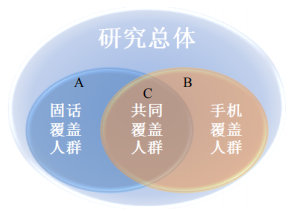 调查总体划分如下：子总体A：被住宅固话覆盖人群【包括：住宅固定电话覆盖的居民+学生宿舍电话覆盖用户+其他宿舍电话覆盖用户】；子总体B：被手机覆盖人群；子总体C：手机和住宅固话共同覆盖人群【住宅固话覆盖人群和手机覆盖人群有重合，重合处为子总体C】，C=A∩B。1.2	抽样方式CNNIC针对子总体A、B、C进行调查，为最大限度地覆盖网民群体，采用双重抽样框方式进行调研。采用的第一个抽样框是固定住宅电话名单，调查子总体A。采用的第二个抽样框是移动电话名单，调查子总体B。对于固定电话覆盖群体，采用分层二阶段抽样方式。为保证所抽取的样本具有足够的代表性，将中国内地（大陆）地区按省、自治区和直辖市分为31层，各层独立抽取样本。省内采取样本自加权的抽样方式。各地市州（包括所辖区、县）样本量根据该城市固定住宅电话覆盖的6周岁及以上人口数占全省总覆盖人口数的比例分配。对于手机覆盖群体，抽样方式与固定电话群体类似，也将中国内地（大陆）地区按省、自治区和直辖市分为31层，各层独立抽取样本。省内按照各地市居民人口所占比例分配样本，使省内样本分配符合自加权。为了保证每个地市州内的电话号码被抽中的机会近似相同，使电话多的局号被抽中的机会多，同时也考虑到了访问实施工作的操作性，在各地市州内电话号码的抽取按以下步骤进行：手机群体调研方式是在每个地市州中，抽取全部手机局号；结合每个地市州的有效样本量，生成一定数量的四位随机数，与每个地市州的手机局号相结合，构成号码库（局号+4位随机数）；对所生成的号码库进行随机排序；拨打访问随机排序后的号码库。固定电话群体调研方式与手机群体相似，同样是生成随机数与局号组成电话号码，拨打访问这些电话号码。但为了不重复抽样，此处只访问住宅固定电话。网民规模根据各省统计局最新公布的人口属性结构，进行多变量联合加权的方法进行统计推算。1.3	抽样误差根据抽样设计分析计算，网民个人调查结果中，比例型目标量（如网民普及率）估计在置信度为95%时的最大允许绝对误差为0.50个百分点。由此可推出其他各种类型目标量（如网民规模）估计的误差范围。1.4	调查方式通过计算机辅助电话访问系统（CATI）进行调查。1.5	调查总体和目标总体的差异CNNIC在2005年末曾经对电话无法覆盖人群进行过研究，此群体中网民规模很小，随着我国通信业的发展，目前该群体的规模逐步缩减。因此本次调查研究有一个前提假设，即：针对该项研究，固话和手机无法覆盖人群中的网民在统计中可以忽略不计。网上自动搜索与统计数据上报网上自动搜索主要是对网站数量进行技术统计，而统计上报数据主要包括IP地址数和域名数。2.1	IP地址总数IP地址分省统计的数据来自亚太互联网络信息中心（APNIC）和中国互联网络信息中心（CNNIC）IP地址数据库。将两个数据库中已经注册且可以判明地址所属省份的数据，按省分别相加得到分省数据。由于地址分配使用是动态过程，所统计数据仅供参考。同时，IP地址的国家主管部门工业和信息化部也会要求我国IP地址分配单位每半年上报一次其拥有的IP地址数。为确保IP数据准确，CNNIC会将来自APNIC的统计数据与上报数据进行比较、核实，确定最终IP地址数。2.2	网站总数由CNNIC根据域名列表探测得到。“.CN”和“.中国”域名列表由CNNIC数据库提供，通用顶级域名（gTLD）列表由国际相关域名注册局提供。2.3	域名数“.CN”和“.中国”下的域名数来源于CNNIC数据库；通用顶级域名（gTLD）及新通用顶级域名（New gTLD）由国内域名注册单位协助提供。报告术语界定网民：指过去半年内使用过互联网的6周岁及以上我国居民。手机网民：指过去半年通过手机接入并使用互联网的网民。电脑网民：指过去半年通过电脑接入并使用互联网的网民。农村网民：指过去半年主要居住在我国农村地区的网民。城镇网民：指过去半年主要居住在我国城镇地区的网民。IP地址：IP地址的作用是标识上网计算机、服务器或者网络中的其他设备，是互联网中的基础资源，只有获得IP地址（无论以何种形式存在），才能和互联网相连。网站：是指以域名本身或者“WWW.+域名”为网址的web站点，其中包括中国的国家顶级域名“.CN”“.中国”和通用顶级域名（gTLD）下的web站点，该域名的注册者位于我国境内。如：对域名CNNIC.CN来说，它的网站只有一个，其对应的网址为CNNIC.CN或WWW.CNNIC.CN，除此以外，WHOIS.CNNIC.CN，MAIL.CNNIC.CN……等以该域名为后缀的网址只被视为该网站的不同频道。调查范围：除非明确指出，本报告中的数据指中国内地（大陆）地区，均不包括香港、澳门和台湾在内。调查数据截止日期：本次统计调查数据截止日期为2022年6月30日。数据说明：本报告中的数据多为四舍五入、保留有效位数后的近似值。附录三	互联网基础资源附表附表 1  各地区IPv4地址数附表 2  中国内地（大陆）地区按分配单位IPv4地址数数据来源：亚太互联网络信息中心（APNIC）、中国互联网络信息中心（CNNIC）注1：中国联合网络通信集团有限公司的地址包括原联通和原网通的地址，其中原联通的IPv4地址6316032(96B+96C)是经CNNIC分配；注2：CNNIC作为经APNIC和国家主管部门认可的中国国家级互联网注册机构（NIR），召集国内有一定规模的互联网服务提供商和企事业单位，组成IP地址分配联盟，目前CNNIC 地址分配联盟的IPv4地址总持有量为8600万个，折合5.1A；上表中所列IP地址分配联盟的IPv4地址数量不含已分配给原联通和铁通的IPv4地址数量；注3：中移铁通有限公司的IPv4地址是经CNNIC分配；注4：以上数据统计截至日为2022年6月30日。附表 3  各地区IPv6地址数（以块/32注1为单位）附表 4  中国内地（大陆）地区按分配单位IPv6地址数数据来源：APNIC、CNNIC注1：IPv6地址分配表中的/32是IPv6的地址表示方法，对应的地址数量是2（128-32）=296个；注2：目前CNNIC IP地址分配联盟的IPv6地址总持有量24468块/32；上表中所列IP地址分配联盟的IPv6地址数量不含已分配给中移铁通有限公司和中国科技网的IPv6地址数量；注3：中移铁通有限公司的IPv6地址是经CNNIC分配；注4：中国科技网的IPv6地址是经CNNIC分配；注5：以上数据统计截至日为2022年6月30日。附表 5  各省IPv4比例数据来源：APNIC、CNNIC注1：以上统计的是IP地址持有者所在省份；注2：以上数据统计截至日为2022年6月30日。附表 6  分省“.CN”域名数、分省“.中国”域名数数据来源：CNNIC注：以上数据统计截止日期为2022年6月30日。附录四	调查支持单位以下单位对本次报告的数据给予了大力支持，在此表示衷心的感谢！（排序不分先后）报告在编写和修订过程中还得到了其他单位的大力支持，在此不一一列举，我们一并表示感谢！本报告版权归中国互联网络信息中心（CNNIC）所有。如引用或转载，请注明来源。2021年12月2022年6月IPv4（个）392,486,656391,918,080IPv6（块/32）63,05263,079IPv6活跃用户数（亿）6.086.83域名（个）35,931,06333,805,195其中“.CN”域名（个）20,410,13917,861,269移动电话基站（万个）9961,035互联网宽带接入端口（亿个）10.1810.35光缆线路长度（万公里）5,4885,791数量（个）占域名总数比例.CN17,861,26952.8%.COM10,093,72929.9%.NET893,1982.6%.中国186,2920.6%.ORG55,9900.2%.INFO36,3130.1%.BIZ23,2960.1%New gTLD4,590,70513.6%其他64,4030.2%合计33,805,195100.0%数量（个）占“.CN”域名总数比例.cn13,262,80574.3%.com.cn2,783,03515.6%.adm.CN665,9003.7%.net.cn610,8203.4%.org.cn486,5802.7%.ac.cn30,3870.2%.gov.cn14,9210.1%.edu.cn6,6300.0%其他1910.0%合计17,861,269100.0%2021.122021.122022.62022.6应用用户规模（万）网民使用率用户规模（万）网民使用率增长率即时通信10066697.5%10270897.7%2.0%网络视频（含短视频）9747194.5%9948894.6%2.1%短视频9341590.5%9622091.5%3.0%网络支付9036387.6%9044486.0%0.1%网络购物8421081.6%8405780.0%-0.2%搜索引擎8288480.3%8214778.2%-0.9%网络新闻7710974.7%7880775.0%2.2%网络音乐7294670.7%7278969.2%-0.2%网络直播7033768.2%7162768.1%1.8%网络游戏5535453.6%5523952.6%-0.2%网络文学5015948.6%4932246.9%-1.7%在线办公4688445.4%4606643.8%-1.7%网约车4526143.9%4050738.5%-10.5%在线旅行预订3971038.5%3325031.6%-16.3%在线医疗2978828.9%2998428.5%0.7%专栏1  互联网相关领域投融资2022年上半年，在国家政策引导、产业转型升级、企业跨界融合等多重因素影响下，互联网相关领域投融资市场持续发展。从政策环境来看，2022年上半年，工业和信息化部等有关部门出台多项政策，加大对企业发展的支持力度。《关于开展“携手行动”促进大中小企业融通创新（2022-2025年）的通知》强调以金融为纽带，优化大中小企业资金链；《关于开展“一起益企”中小企业服务行动的通知》指出要加强投融资服务，推动符合条件的企业对接多层次资本市场；《优质中小企业梯度培育管理暂行办法》针对主导产品属于制造强国和网络强国建设重点领域的优质企业，提出要运用金融等政策工具促进其高质量发展。这些政策将进一步加强产业链与资金链之间的对接，有力促进互联网相关企业，特别是创新型企业、专精特新中小企业的发展。从产业整体来看，随着信息化和工业化融合发展的推进，“推动产业链上下游集成”的跨行业投资者，以及“促进新理念碰撞”的跨领域投资者不断出现，对企业服务、工业互联网、智能硬件、智慧交通等领域投入资本支持。2022年上半年，互联网相关领域投融资事件数占投融资事件总数的比重达30.4%，投融资金额占投融资总金额的比重达25.1%。互联网相关领域高额投融资事件数占该领域投融资事件总数的比重达4.1%，与2021年基本持平。从行业细分来看，2022年上半年，企业服务、工业互联网和元宇宙等三大领域投融资持续发展，体现出互联网从用户端向企业端、从消费端向产业端、从虚拟经济向虚实融合的转型态势。一是在企业服务领域，作为互联网相关领域的热门细分，企业服务投融资事件数占比达32.9%，保持第一；投融资金额数占比达26.3%，位列第二。二是在工业互联网及相关网络设备制造领域，随着产业转型理念的不断渗透，互联网赋能制造业成为资本扶持的焦点。该领域投融资金额占比达34.8%，位列第一；投融资事件数占比达10.4%，位列第三。三是在元宇宙领域，2022年上半年，多数细分领域投融资热度有所下降，而元宇宙概念获得多方关注，相关投融资事件数同比、环比均实现增长。图 29  互联网相关领域投融资事件数占比图 30  互联网相关领域投融资金额占比专栏2  网络购物2022年上半年，电商平台在完善供应链、物流及用户体验等方面加大投入，推动网络消费市场向专业化、本地化等方向发展。一是构建核心优势形成特色定位。在电商流量加速分散的背景下，各平台为保持竞争力，持续强化自身优势。如京东加大在物流领域的投入力度，通过收购德邦快递，加速打造一体化供应链物流服务；拼多多专注于农产品电商和农业科技，通过农产品“零佣金”等策略推动涉农订单增长，通过“百亿农研”等项目加快农业科技研究和应用转化。二是探索自营模式提高用户体验。疫情期间，相较于第三方电商，自营电商的供应链优势更加凸显。因此，各电商平台纷纷加大对自营模式的探索和投入，业务布局持续向物流配送及用户服务倾斜。例如，阿里巴巴上线主打产品自营的天猫猫享频道，美团电商增加自营专卖店模式，抖音电商组建酒水自营团队等。三是本地化相关业务发展提速。受疫情影响，时效性敏感、本地化属性强的消费需求加速向线上延伸。阿里巴巴、京东、美团等平台纷纷加速布局，外卖生鲜、社区团购、即时买药等即时零售模式快速发展。从短期看，本地化业务模式的末端配送效率优势已得到初步体现；从长期看，本地化业务模式通过向上下游延伸，有助于打通全领域数字化通路，提升消费品的供给效率。专栏3  短视频随着用户规模进一步增长，短视频与新闻、电商等产业融合加速，信息发布、内容变现能力逐渐增强，市场规模进一步扩大。短视频与主流媒体双向赋能，成为舆论引导的重要阵地。短视频的兴起，为主流媒体扩大传播影响力提供了新的契机，各大媒体纷纷将其作为创新转型的突破口。主流媒体与短视频平台在内容、技术、渠道上深度融合，更好地发挥舆论引导作用。数据显示，截至2022年6月，微博、抖音、快手、哔哩哔哩四大平台上共有媒体号8028个，平均粉丝量138万人，百万粉丝账号数量占比19.5%，千万粉丝账号数量占比2.8%。其中，人民日报抖音号、央视新闻抖音号的粉丝数量分别为1.55亿、1.44亿，排在所有媒体号的前两位。2022年元旦当天，央视新闻抖音号发布的短视频《我把2022第一次点赞，送给2022第一次升旗！祝福祖国繁荣昌盛！》点赞量达1861.3万，全网热度最高。短视频与电商进一步深度融合，内容电商市场竞争持续白热化。短视频平台持续拓展电商业务，“内容+电商”的种草变现模式已深度影响用户消费习惯。2022年第一季度，快手电商交易总额达1751亿元，同比增长47.7%，其中自建电商体系“快手小店”贡献了99%以上的交易额。2021年5月至2022年4月，抖音平台上每月有超900万场直播，售出超过100亿件商品，交易总额同比增长2.2倍。与此同时，淘宝、京东、拼多多等电商平台也不断加大在直播、短视频领域的投入，内容电商竞争日益激烈。短视频平台不断扩展本地生活业务，从内容消费走向线下服务。快手、抖音两大短视频平台通过不同路径开展本地生活业务。快手通过与第三方平台合作的方式，发展成为线上线下一体化的综合服务平台。2022年1月，“快手小店”对本地生活行业商家开放入驻。同时，快手通过与美团、顺丰在团购、配送等领域进行合作，推进自身在线下市场的大规模布局，发挥流量优势，最终实现价值变现。抖音则选择独立发展本地生活业务，主要围绕一二线和网红城市进行布局，先后推出美食探店、心动外卖等业务，并对入驻的本地餐饮商家进行流量扶持，通过种草吸引顾客，促进线上线下交易闭环。地区地址量折合数中国内地（大陆）343,321,85620A+122B+178C香港12,567,296169B+57C澳门336,6405B+33C台湾35,692,2882A+41B+209C单位名称地址量折合数中国电信集团有限公司125,763,3287A+126B+255C中国联合网络通信集团有限公司69,866,752注14A+42B+21CCNNIC IP地址分配联盟63,868,864注23A+206B+110C中国移动通信集团有限公司35,294,2082A+26B+140C中国教育和科研计算机网16,649,984254B+16C中移铁通有限公司15,796,224注3241B+8C其他16,082,496245B+102C合计343,321,85620A+122B+178C地区地址量中国内地（大陆）60,020香港478澳门7台湾2,574单位名称地址量CNNIC IP地址分配联盟22,402注2中国电信集团有限公司16,387中国教育和科研计算机网10,258中国联合网络通信集团有限公司4,097中国移动通信集团有限公司4,097中移铁通有限公司2,049注3中国科技网17注4其他713合计60,020省份比例北京25.49%广东9.54%浙江6.47%山东4.89%江苏4.76%上海4.52%辽宁3.33%河北2.85%四川2.77%河南2.63%湖北2.40%湖南2.36%福建1.95%江西1.73%重庆1.68%安徽1.65%陕西1.63%广西1.38%山西1.28%黑龙江1.21%吉林1.21%天津1.05%云南0.97%内蒙古0.77%新疆0.60%海南0.47%甘肃0.47%贵州0.44%宁夏0.28%青海0.18%西藏0.13%其他8.92%合计100.00%省份域名域名省份域名域名其中：“.CN”域名其中：“.CN”域名“.中国”域名“.中国”域名数量（个）占域名总数比例数量（个）占“.CN”域名总数比例数量（个）占“.中国”域名总数比例北京563553816.7%325471218.2%2715614.6%广东443849813.1%228999812.8%175169.4%福建407430912.1%342452219.2%67583.6%山东20007565.9%10109685.7%2862215.4%贵州19256715.7%17623199.9%32281.7%上海17989245.3%5011922.8%78784.2%江苏16923845.0%5983623.4%91844.9%四川15395754.6%4776512.7%121466.5%浙江13656234.0%3995612.2%82404.4%河南12041523.6%5554873.1%44942.4%安徽8963942.7%3090381.7%39992.1%湖南8593282.5%4447662.5%26481.4%河北7718892.3%2638431.5%64453.5%湖北6991242.1%3635782.0%34941.9%江西6261111.9%3079941.7%22391.2%广西5860221.7%3275271.8%15070.8%陕西5162321.5%2160131.2%69113.7%重庆4543551.3%2116581.2%55223.0%辽宁4266581.3%1664950.9%57353.1%云南3931331.2%1912461.1%51022.7%山西2929410.9%1495890.8%21861.2%天津2258470.7%831890.5%13940.7%黑龙江2067230.6%998950.6%24791.3%海南1764910.5%616380.3%8320.4%吉林1671790.5%1000990.6%15100.8%内蒙古1600620.5%818790.5%10720.6%新疆1382000.4%501910.3%8820.5%甘肃1101530.3%533320.3%11780.6%宁夏434540.1%221110.1%5780.3%青海351160.1%127220.1%2660.1%西藏129440.0%69670.0%4790.3%其他3314091.0%627270.4%46122.5%合计33805195100.0%17861269100.0%186292100.0%工业和信息化部中共中央网络安全和信息化委员会办公室国家统计局共青团中央中央机构编制委员会办公室政务和公益机构域名注册服务中心中共中央党校（国家行政学院）电子政务研究中心中国信息通信研究院中央网信办（国家互联网信息办公室）违法和不良信息举报中心（12377）中国科学院计算机网络信息中心中国移动通信集团有限公司中国电信集团有限公司中国联合网络通信集团有限公司北京开普云信息科技有限公司百度在线网络技术（北京）有限公司腾讯云计算（北京）有限责任公司北京微梦创科网络技术有限公司（微博）北京字节跳动科技有限公司阿里巴巴云计算（北京）有限公司阿里云计算有限公司北京百度网讯科技有限公司北京东方网景信息科技有限公司北京国旭网络科技有限公司北京华瑞无线科技有限公司北京首信网创网络信息服务有限责任公司北京万维通港科技有限公司北京新网互联科技有限公司北京新网数码信息技术有限公司北京中万网络科技有限责任公司北京中域智科国际网络技术有限公司北京卓越盛名科技有限公司北京资海科技有限责任公司成都飞数科技有限公司成都世纪东方网络通信有限公司成都西维数码科技有限公司泛息企业管理咨询（上海）有限公司佛山市亿动网络有限公司福建省力天网络科技股份有限公司广东金万邦科技投资有限公司广东时代互联科技有限公司广州云讯信息科技有限公司贵宾互联网产业有限公司合肥聚名网络科技有限公司河南微创网络科技有限公司黑龙江亿林网络股份有限公司互联网域名系统北京市工程研究中心有限公司环球商域科技有限公司江苏邦宁科技有限公司茂名市群英网络有限公司厦门纳网科技股份有限公司厦门三五互联科技股份有限公司厦门市中资源网络服务有限公司厦门书生企友通科技有限公司厦门易名科技股份有限公司商中在线科技股份有限公司上海贝锐信息科技股份有限公司上海福虎信息科技有限公司上海美橙科技信息发展有限公司上海有孚网络股份有限公司深圳互联先锋科技有限公司深圳市互联工场科技有限公司深圳英迈思信息技术有限公司四川域趣网络科技有限公司天津追日科技发展股份有限公司万商云集（成都）科技股份有限公司网聚品牌管理有限公司西安千喜网络科技有限公司烟台帝思普网络科技有限公司易介集团北京有限公司浙江贰贰网络有限公司郑州商旅科技有限公司郑州世纪创联电子科技开发有限公司中企动力科技股份有限公司中网科技（苏州）股份有限公司中网瑞吉思（天津）科技有限公司重庆智佳信息科技有限公司遵义中域智科网络技术有限公司